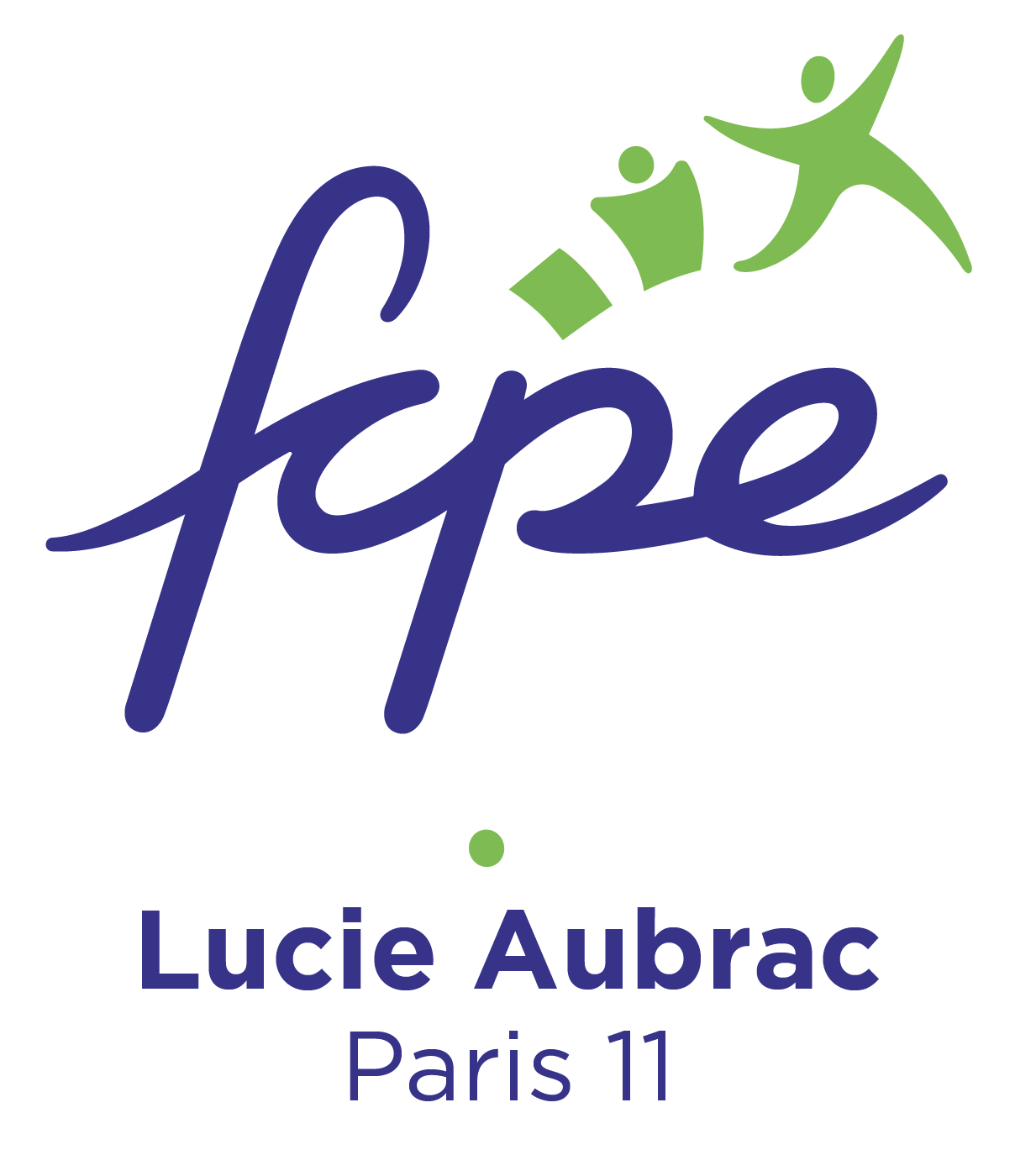 Compte Rendu du conseil de classe de 5ème B Établi par les parents délégués FCPE de la classeListe des présents :Principale (préside le conseil) : Mme MENGINProfesseur principal : M. OGEREnseignants : M. MORAINE, M. BARNY, Mme MARZOUKI, Mme CANTEUX, M. LESCAT, M. SCHOEN, M.KLEINDélégués des élèves : Mohamed ADEN & Alkis NKOTHDélégués des parents : Laurence AZNAR & Hanane TAZIExcusés : Mme RODRIGUEZ, M. POISSENOT, Mme PEPE, M. PARCOU, Mme PENETAppréciation générale du professeur principal, Mr OGER :Classe composée de 23 élèves (17 garçons, 6 filles) et 2 ULIS, agréables individuellement mais très bavards, surtout en début de cours. Niveau très hétérogène : 3 élèves ont moins de 7 sur 20 de moyenne, 6 élèves ont entre 7 et 10 de moyenne, 8 entre 10 et 15 et 6 élèves ont plus de 15 de moyenne. Moyenne de la classe 11,5Mr Oger rappelle que même si l’on n’est pas professeur principal, on ne doit pas hésiter à contacter les parents en cas d’indiscipline. Point sur le complément de cours de maths : Mme MENGIN indique que, suite aux lacunes liées à l’absence d’un professeur de maths l’an dernier, et aux absences ponctuelles de Mr OGER pour raisons de santé, un dispositif a été mis en place : 1 heure par élève le lundi ou le vendredi, effectuée soit par des AED (surveillants) de niveau Bac+3 en maths soit par M. OGER. Appréciation des professeurs :MATHS (M. OGER) : Niveau hétérogène. 4 élèves en tête de classe ; 9 élèves ont moins de 7 sur 20 de moyenne. ANGLAIS (M. MORAINE) : Niveau hétérogène. La moyenne de la classe est de 14 ce qui est peu en début de 5ème. 8 élèves ont moins de 10 de moyenne. Pas trop de bavardage, mais pas assez de participation à l’oral. EPS (M. BARNY) : Classe qui doit faire des efforts sur le plan de l’attention et de la concentration. Le professeur évoque un élève dispensé : cela pose des problèmes par rapport aux autres élèves car même si un élève est déclaré inapte il doit être présent au cours. ALLEMAND (Mme MARZOUKI) : Ensemble positif ; groupe très motivé, bonne participation et bonne tête de classe. Mais certains bons élèves se permettent de perturber la classe. HISTOIRE-GEOGRAPHIE (Mme CANTEUX) : Classe sympathique et agréable mais niveau très hétérogène. 8 élèves en difficultés importantes (lecture de documents, organisation du travail, copie du cours). 7 élèves de niveau très fragile. D’une manière générale, la mise au travail est trop longue ; le travail en groupe n’est pas facile ; il y a un manque de dynamisme à l’oral. Travail à domicile inégal. 7 élèves ont été collés pour oubli de matériel. S.V.T (M. LESCAT) : Classe très décevante, voire ennuyeuse. Très petite tête de classe, qui n’entraîne pas les autres. Moyenne très basse (8,66) PHYSIQUE CHIMIE (M. SCHOEN) : Confirme le climat de classe évoqué par ses collègues. Moyenne très basse (8,21). Petite tête de classe. Cherche en vain des solutions pour mobiliser. Envisage de prévoir un travail écrit spécifiquement pour les élèves perturbateurs. Moyenne très basse de 8 comparée à 12 dans les autres classes de 5e enseignées.FRANÇAIS (M. KLEIN) : Le travail est devenu impossible en fin de trimestre. Un groupe de 5 à 7 élèves « jouent » à perturber le cours, à empêcher le cours. Les multiples retenues n’ont aucun effet. L’appel des parents ne produit pas non plus d’effet longtemps. Le professeur est scandalisé par le comportement de ces élèves perturbateurs ; jamais vu en 18 ans de carrière y compris dans des villes réputées difficiles.Point sur la discipline et le problème des élèves perturbateurs : Mme MENGIN, Principale, rappelle l’échelle des sanctions. En cas d’empêchement de travailler et d’un comportement qui n'évolue pas malgré avertissement une commission éducative se réunit. Si cette mesure s’avère insuffisante, le Conseil de Discipline est convoqué. L’ensemble des présents s’accorde pour prendre toutes les dispositions nécessaires pour ne pas laisser cette situation perdurer. Mme MENGIN invite chaque professeur à faire un rapport et lui envoyer sur le champ tout élève qui perturberait la classe pour un avertissement oral dans un premier temps, qui deviendra un avertissement écrit en cas de récidive. Délégués élèves : Les délégués confirment que la classe se distrait facilement. Il y a de l’entraide en permanence, notamment avec Devoirs Faits. Les devoirs ne sont pas toujours sur l’ENT. Les professeurs rappellent que l’agenda est la priorité : les élèves doivent noter les devoirs et apprendre à s‘organiser dans leur travail. Délégués parents :Suite à la rencontre avec Mr OGER Professeur principal en amont du conseil, confirment leur satisfaction du dispositif mis en place pour compenser les manques en mathématiques. Soulignent la grande préoccupation des parents face à l’agitation, l’indiscipline, le climat bruyant, et les comportements irrespectueux à l’égard des professeurs d’un petit groupe d’élèves de cette classe. Evoquent leur indignation que quelques élèves, y compris des élèves ayant de bons résultats scolaires, puissent empêcher les autres de travailler et progresser dans des conditions correctes. Etude au cas par cas des élèves. Il est ensuite procédé à l’examen au cas par cas des élèves, de leurs notes ainsi que de leur comportement.Mentions et avertissements :Félicitations : 4 élèves 			Compliments : 3 élèves 			Encouragements : 4 élèves Avertissements : 6 élèves (= comportement et travail : 4 élèves / travail : 1 élève / comportement : 1 élève) Mail : fcpe.paris11.collegeaubrac@gmail.comNotre blog : http://fcpe75-lucie-aubrac.hautetfort.comPour adhérer à la FCPE : https://www.fcpe75.org/oui-jadhere-en-ligne/FCPE LUCIE ET RAYMOND AUBRAC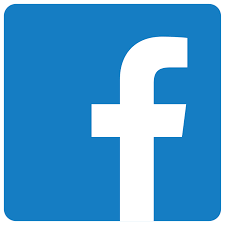 